Micro-Project for Trauma Care Centre for Stray Animals and BirdsProject proposal on Raptor Rehabilitation CentreProject title: Raptor Rehabilitation Project (RRP)What will this micro-project change?This micro-project intended to serve treatment and rehabilitation of raptors in Ahmedabad. Every year thousands of raptors are injured, displaced, orphaned, and suffer illness due to anthropogenic threats. We rescue, treat, and rehabilitate raptors of over 50 species including critically endangered vultures.What problem will this project solve?Over 10,000 birds of more than 150 species are annually injured during Uttarayan festival due to the sharp, glass powder coated 'manja' cutting their wings. Over 10,000 babies of water birds and raptors are displaced due to habitat degradation, and loss of nesting areas. Annual deaths of an average of 20 critically endangered white-rumped vultures are reported due to unnatural factors like 'manja' injuries, indirect poisoning, human interference, illegal deforestation, electrocution, etc. Birds of prey are predators at the top of the food chain; because threats like pesticides, habitat loss, and climate change have the most dramatic impact on top predators. Rapid urbanization is the main cause of habitat degradation and related issues.How will this micro-project solve the problem? We treat and rehabilitate injured, ill, orphaned, and displaced Raptors using science based guidelines and protocols. By treating and rehabilitating these common and endangered species of raptors we can restore and balance the ecology. Potential Long-term impact of the projectEnsure conservation and rehabilitation of endangered as well as common raptor (Birds of prey) species of Ahmedabad through scientific rehabilitation, and public education.Micro-project thank you mailHi Friend,   Thank you so much for your generous gift to our project through Global giving. We are grateful for your kind and thoughtful support!  There are thousands of inspiring projects here on Global giving, so we're grateful you chose to support our work. Thank you for being a part of our team of supporters that are making our project a reality.  We want to make sure you see the impact of your donation, so we'll be sending you to update regularly to share stories of what we've been able to accomplish with your support, along with photos we think you'll love.   I hope you find this partnership valuable and worthwhile. Please consider telling your friends and family about our project by sharing the link to our Global giving project on social media, or just bring us up in conversation. We'd love to hear the story about why you've picked our project, and we think your friends would too.  Warm regards, Jivdaya Charitable Trust JCTRaptor species we treat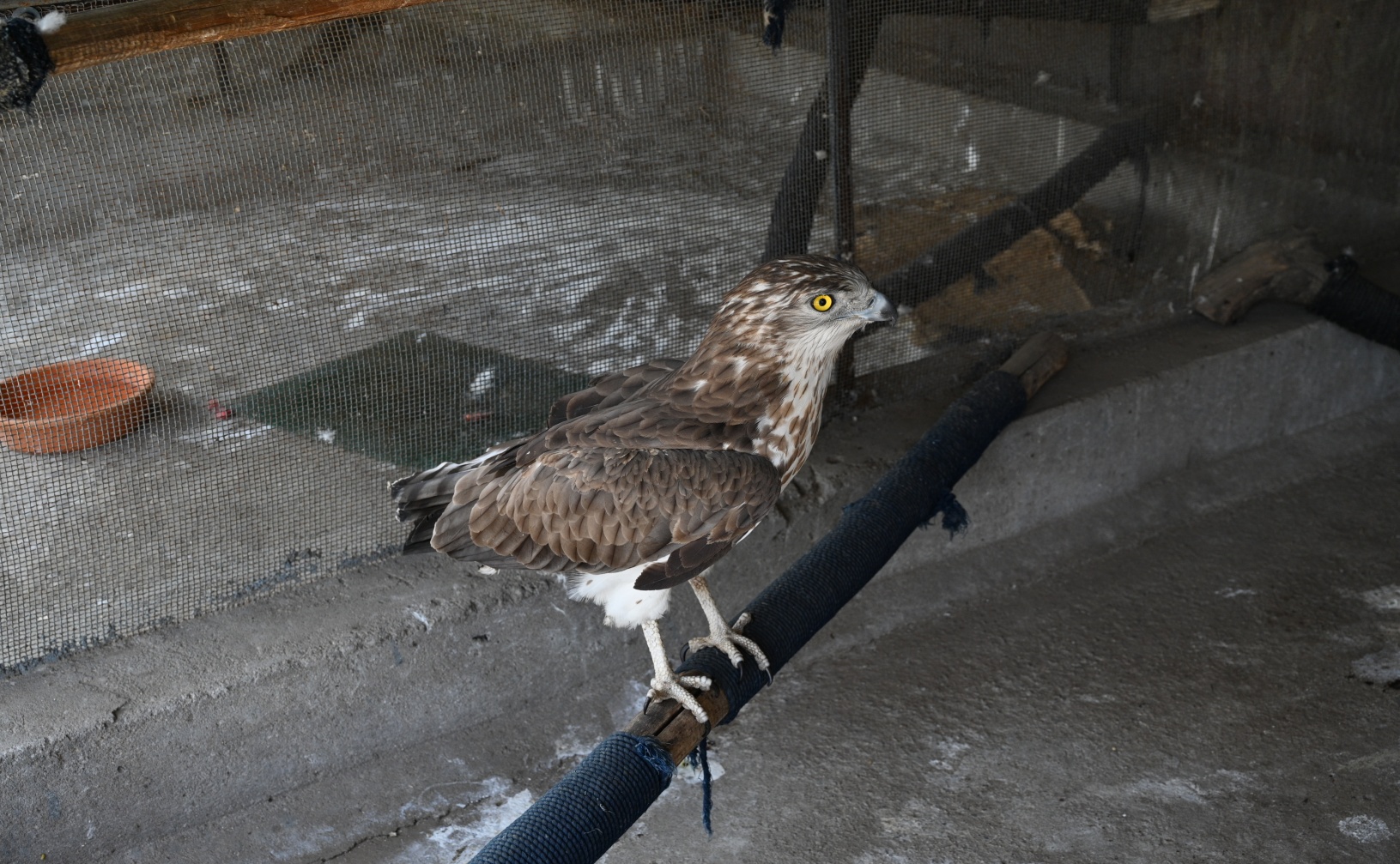 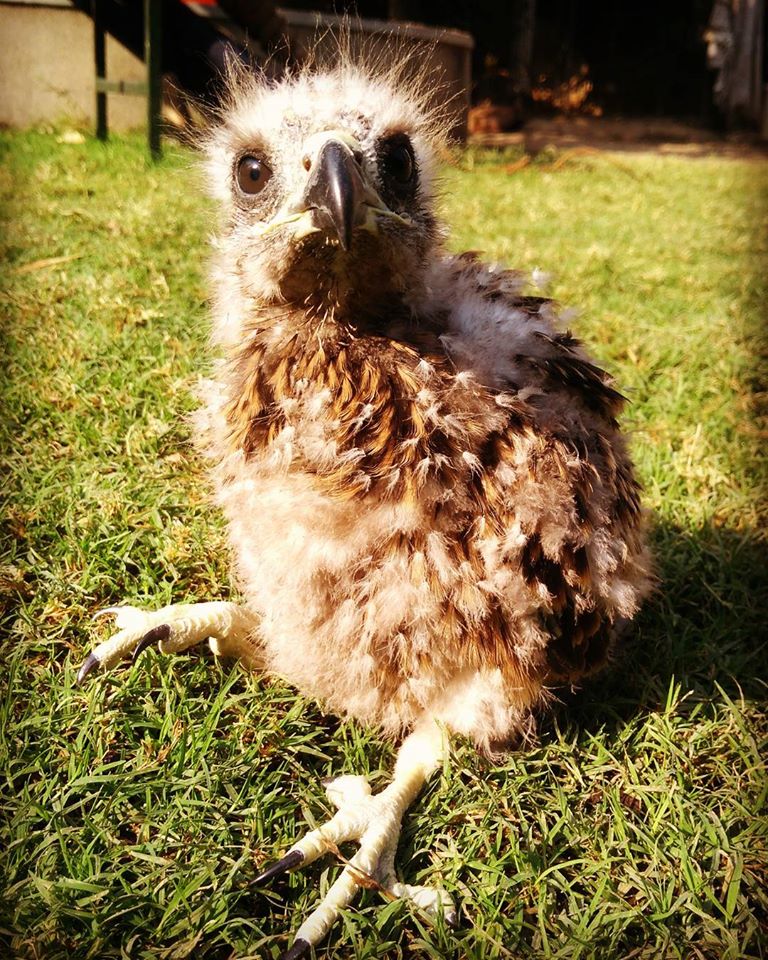 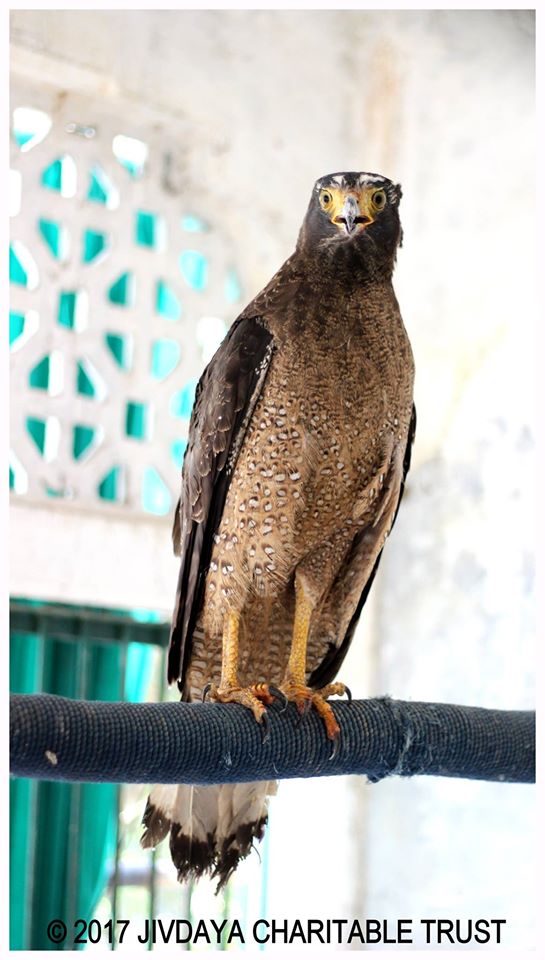 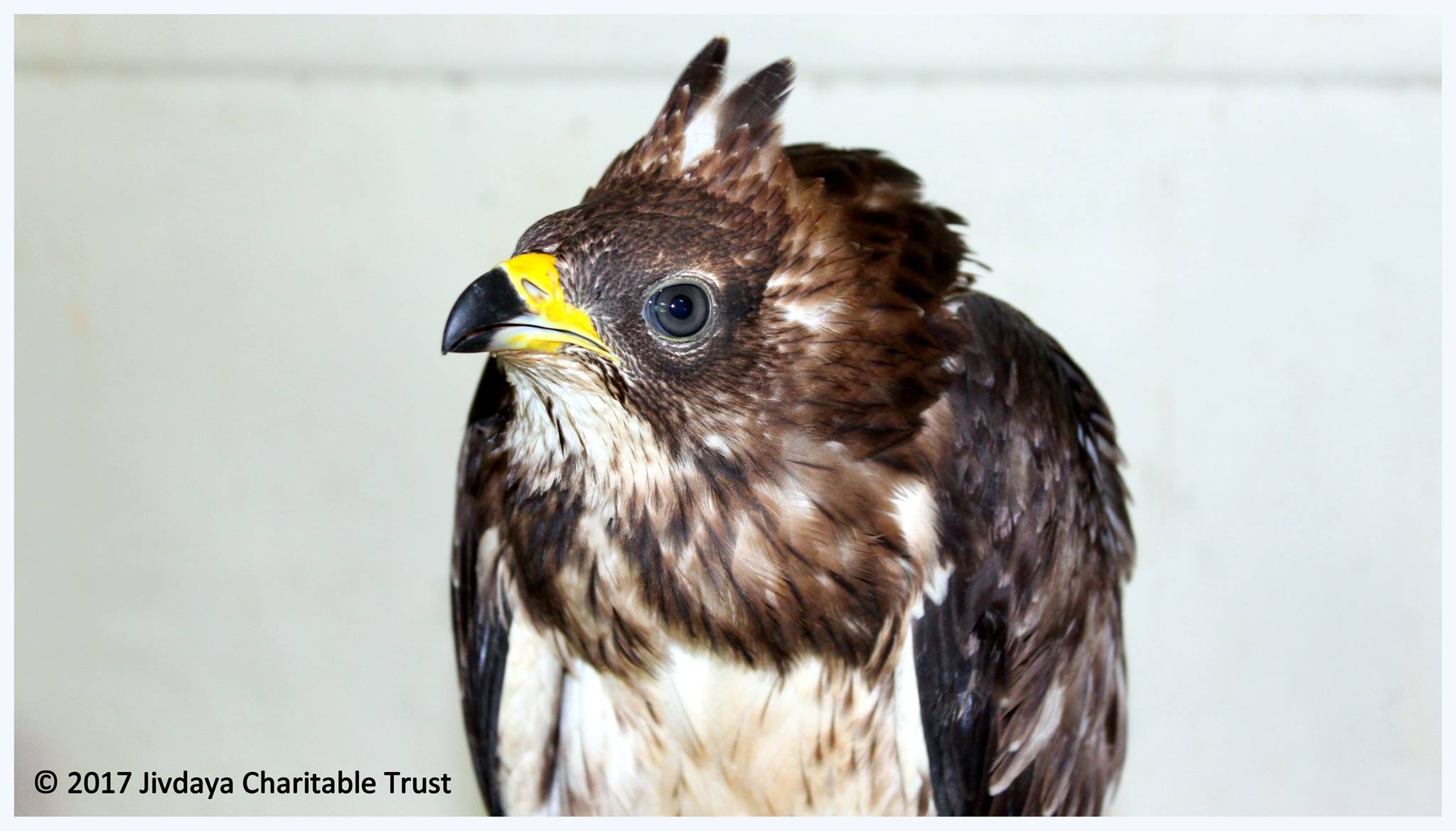 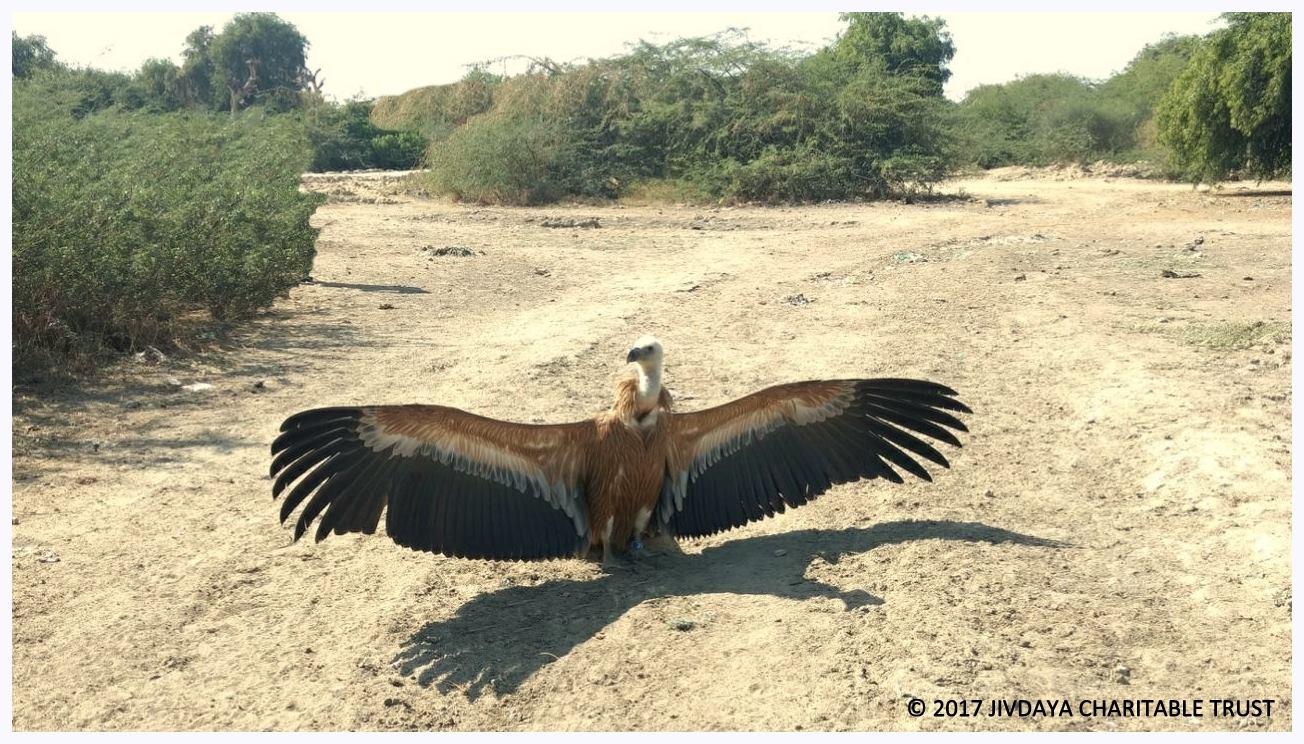 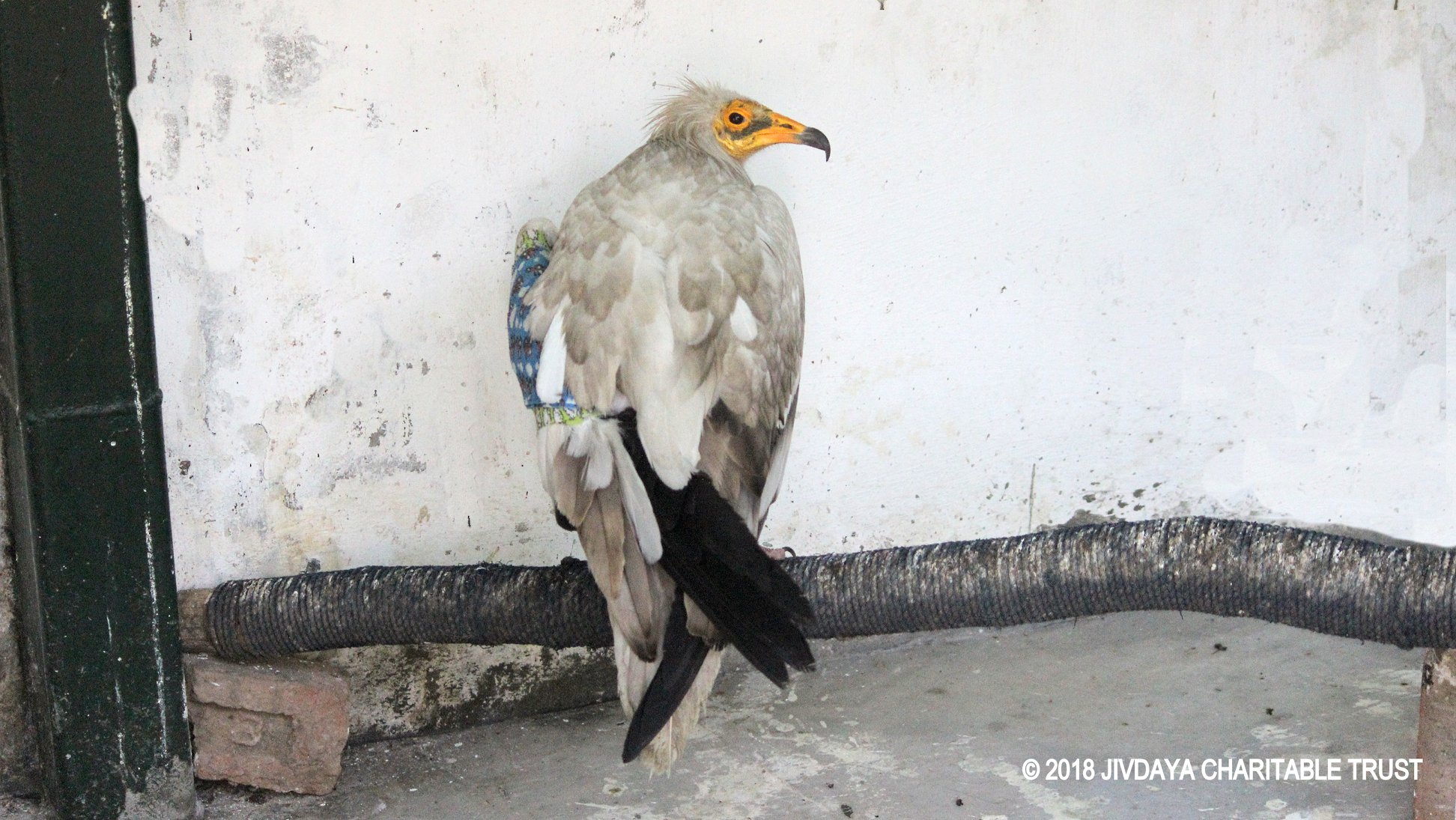 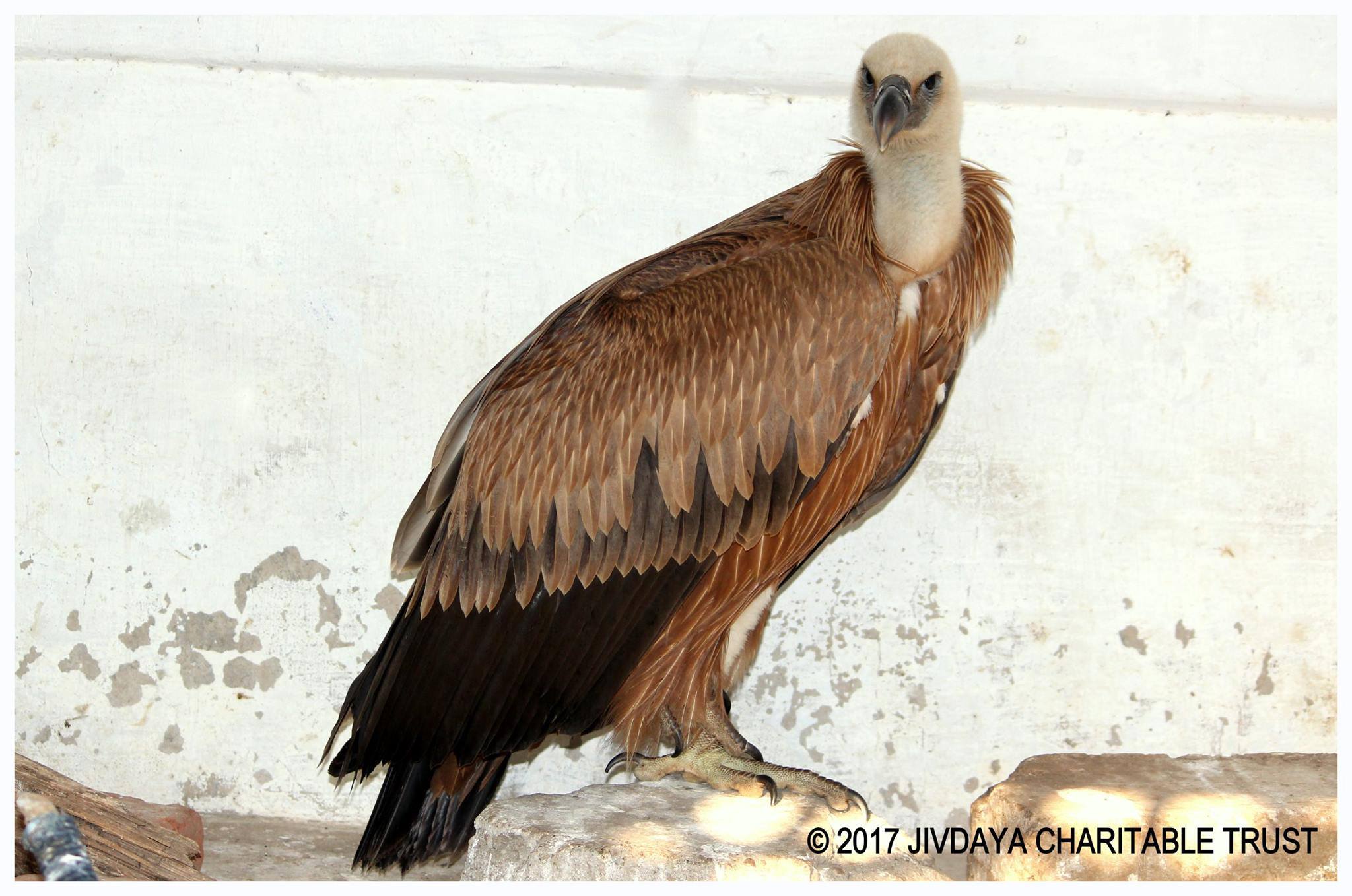 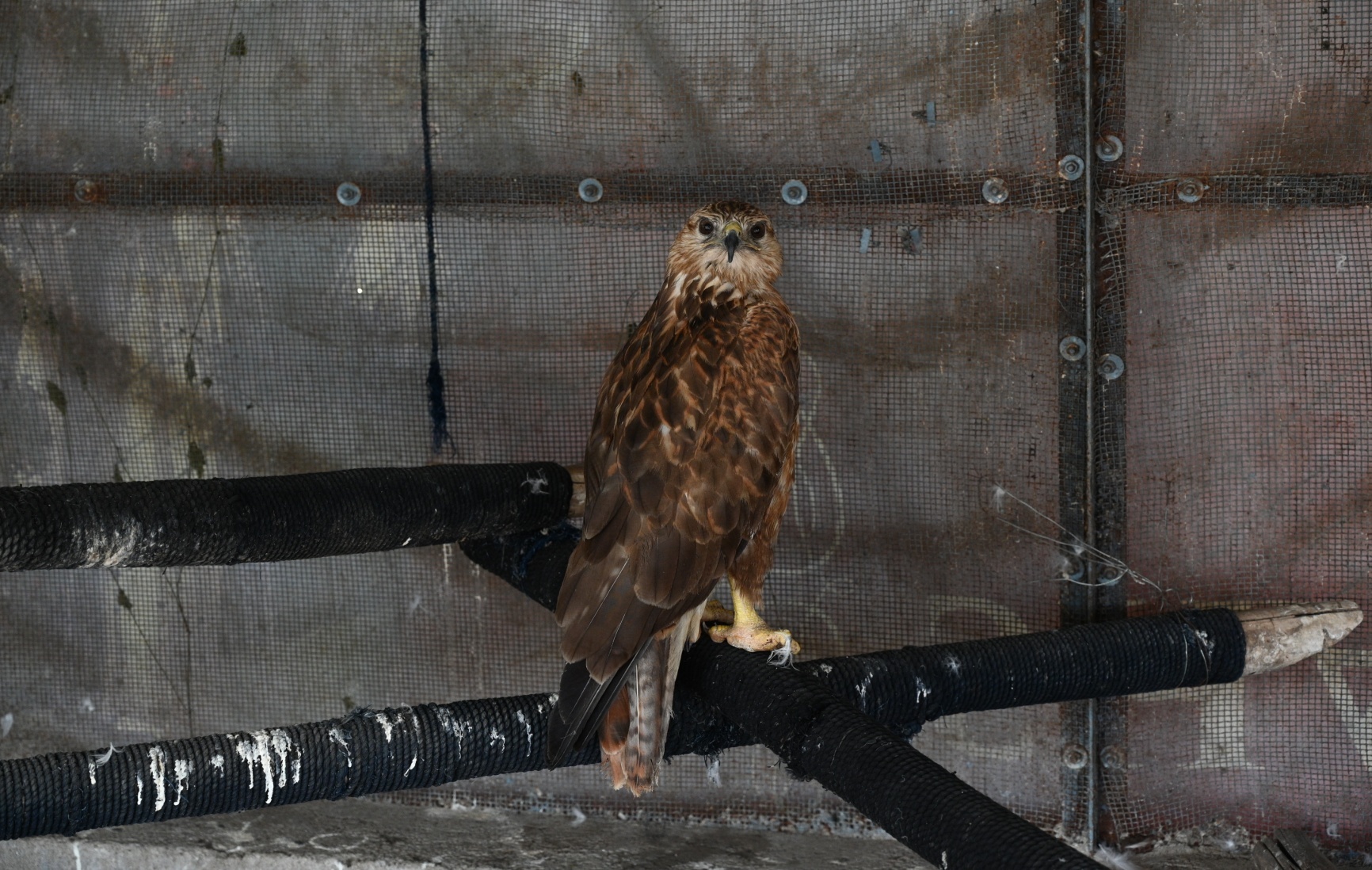 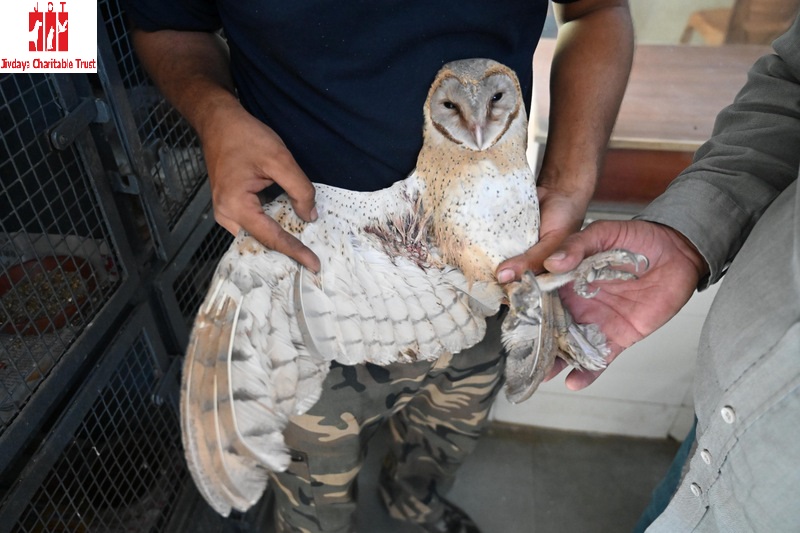 